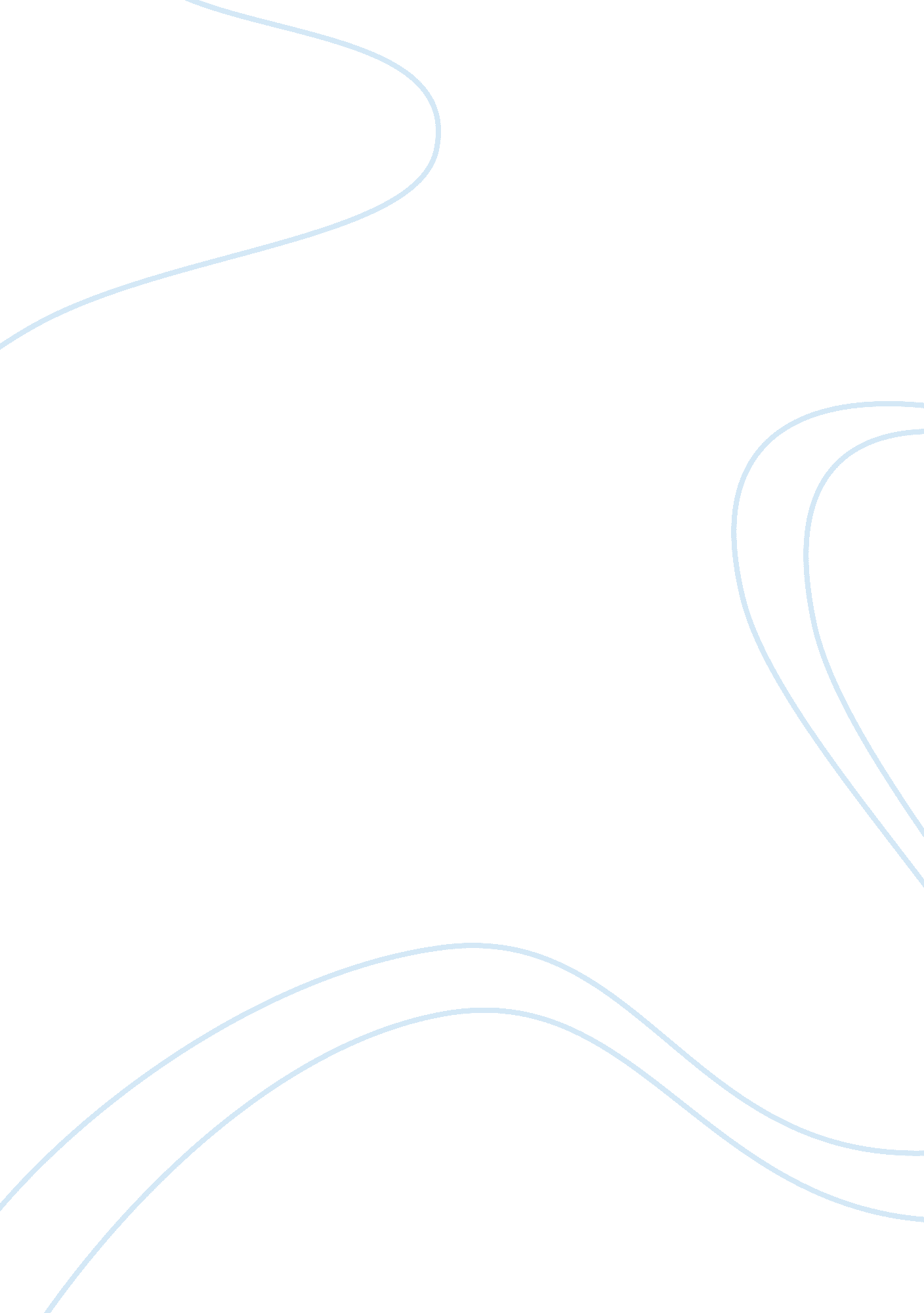 Tesco and resources essay sampleBusiness, Customers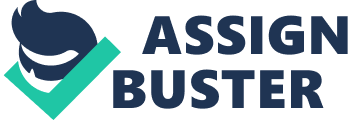 Tesco use both physical and technological resources. Physical resources are resources that are available to business organisations in the form of buildings and other machineries needed for the day to day running of the organisation. A few examples would be: Buildings and Facilities: All businesses need buildings which they control from, this can range from someone’s front room, or tower blocks all over the world, buildings play an important role in the image of a business and can influence different types of customers, many financial institutions such as banks like Lloyds TSB and HSBC have very famous buildings as their headquarters and are still located in central London near the stock exchange so that they can maintain links with clients in person as well as online. The location of the building is important when a business considers its distribution network, if a business locates nearer to a place which is very accessible to as many customers as possible, its profits will increase, for example Tesco PLC locating in central Europe as they trade throughout Europe and they can easily access other countries. Plant and Machinery: A business may spend thousands of pounds on its factory and machinery by buying everything that is needed for, for example, Tesco PLC will have to purchase all types of machinery for its delivery and warehouse option. Although they may purchase them, it may be more affective and cheaper if they lease the machinery and plants they need. Equipment including I. T: Equipment is so important for a business to operate efficiently, for example, a Tesco worker may not be able to work effectively if they do not have the correct size cage for allocating stock. Insurance: All buildings owned or leased by businesses must have insurance, if the business owns the building, it will arrange this cover itself, but if the building is being leased, it will often be arranged with the landlord. A fee is paid each month then protection is given to the business in the event that something happens to or within the building such as; -Floods 
-Damage to any equipment 
-Theft from the building 
-Vandalism 
-Leaking pipes 
-Collision by vehicles Technological Resources: Technological resources are more than just equipment; they are things like software, music and text. These resources are owned like physical resources and have to be managed in the same way as all the others. At Tesco, technology is right at the heart of the business. Helping to improve the shopping experience for all their customers. As you would expect from a world-class business, Tesco need systems which are at the forefront of the industry and if the technology doesn’t exist, they’re not afraid to innovate and be the first globally to develop and use it. M1. Explain how the management of human, physical and technological resources can improve the performance of a selected organisation. In the Merit part of the assignment, I will explain how the management of human, physical and technological resources can improve the performance of an organisation relating to Tesco. Human Resources The management of human resources is very important for an organisation like Tesco; the management should therefore find the proper approach to their employees to be able to plan and manage them in a professional way. The Human Resource department is essential for an organisation since if the employees perform efficiently it increases the production and customer service in the organisation. Tesco can manage its human resources through methods such as: motivation, training, appraisals and personal development planning. Avery important part in HR manage management is employing staff with the proper skills and qualifications required for a particular job role and those staff that do not have the required skills to carry out a particular task. The management of human resources is essential as it commits employees into achieving organisational goals and objectives. Human Resources management functions as the link between the organisation and the employees. Management of human resources plays a significant role in clarifying the organisations problems and providing solutions, while making employees work better. Relating to Tesco, the organisation could manage its employees into providing a better and more efficient customer service. Physical Resources Physical resources are important for every business to carry out the everyday activities and running of the organisation, therefore managing of physical resources is essential to an organisation. Physical resources include: Buildings and premises, equipment, facilities, plant and machinery, materials and waste. Every single business, such as Tesco, need premises to operate it therefore an organisation should manage its buildings and premises according to size, the environment, location of the organisation and according to organisational and customer needs and requirements. Management of equipment is also equipment is also necessary in an organisation as lack of equipment or bad management means that production can’t be carried out as efficiently. Equipment includes IT: hardware and software which have to be managed in a careful manner because hardware is the physical parts of the computer. I. e. printer, scanner and keyboard. Software has to be managed and protected as it’s the system that makes the computer work. It is important that Tesco provide their customers with a safe environment, therefore the management of safety equipment and security play a big importance, and these include: CCTV, security alarms, fire equipment, first aid equipment, fire alarms and escapes. Technological Resources Although technological resources are intangible but are managed in the same manner as physical resources. Software, music and text are all technological resources. Technological resources can be categorised as 4 main areas: – Accumulated experience and skills – Software Licensing 
– Patents and copyright 
– Intellectual property. Software licensing is an example of management and protecting of the software; it is a license that allows the software to be installed onto a personal computer or even public computers. Tesco need to make sure they are not over licensed. Patent and copyright are also very important methods that need management to protect the organisations products. Management of intellectual property is important because it’s the intangible asset that consists of human knowledge or ideas. All these have to be managed in a professional manner. Design, drawings, test, music and video. Another way of managing software is by the use of anti-virus packages, such as AVG. In conclusion of this assignment, I would like to say that it is very important for an organisation to manage every resource it has and especially those I mentioned in the report above as it improves the performance of a business, increases profit and publicity of the business. When business resources are managed in an efficient and professional way it will result in a much higher production and better quality of the product or service, attracting customers and making an organisation such as Tesco, a successful one. 